安徽松梓教育基金会文件皖松梓发﹝2023﹞03号       根据第三届三次理事会议决定，同意转发并执行以下文件：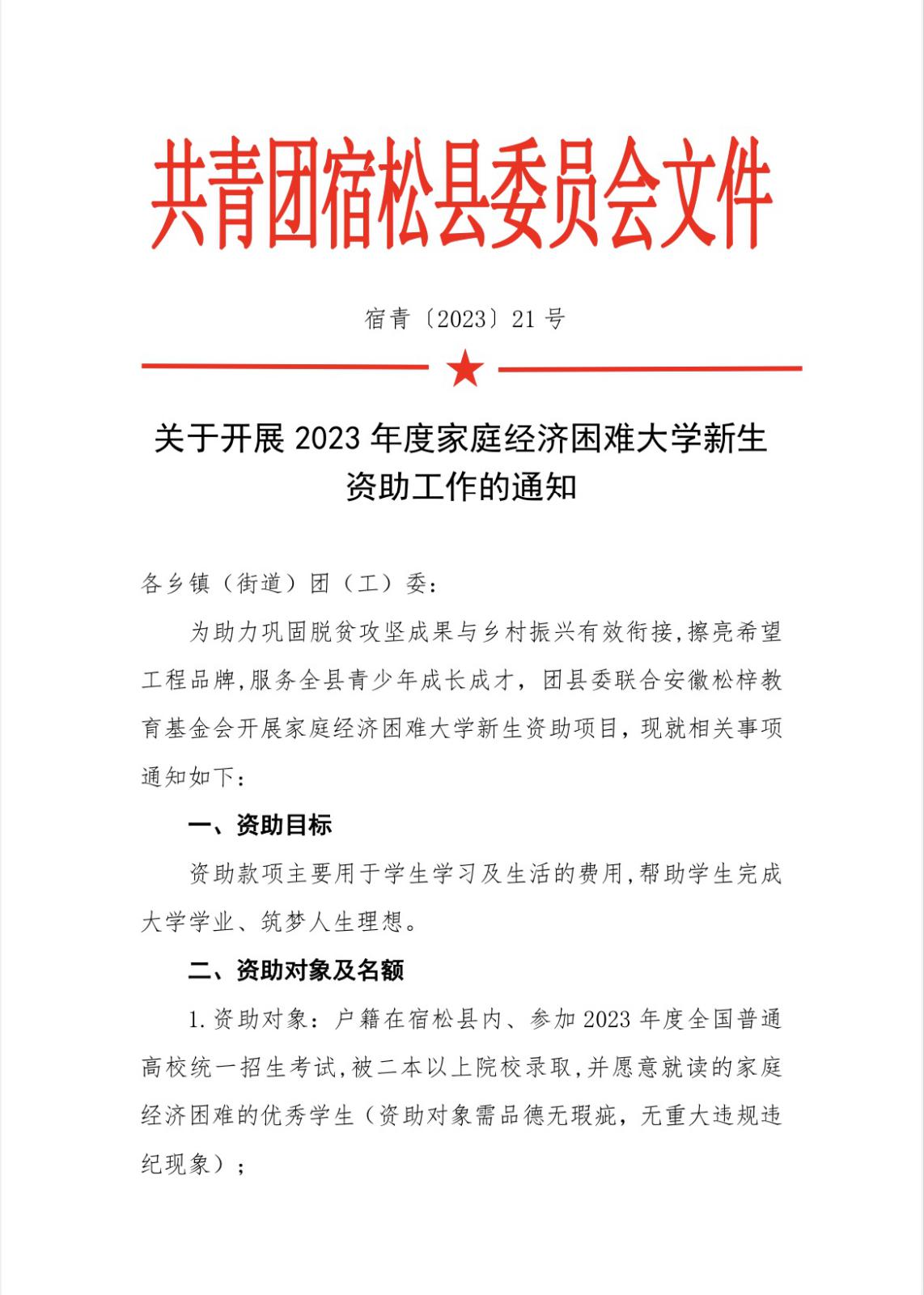 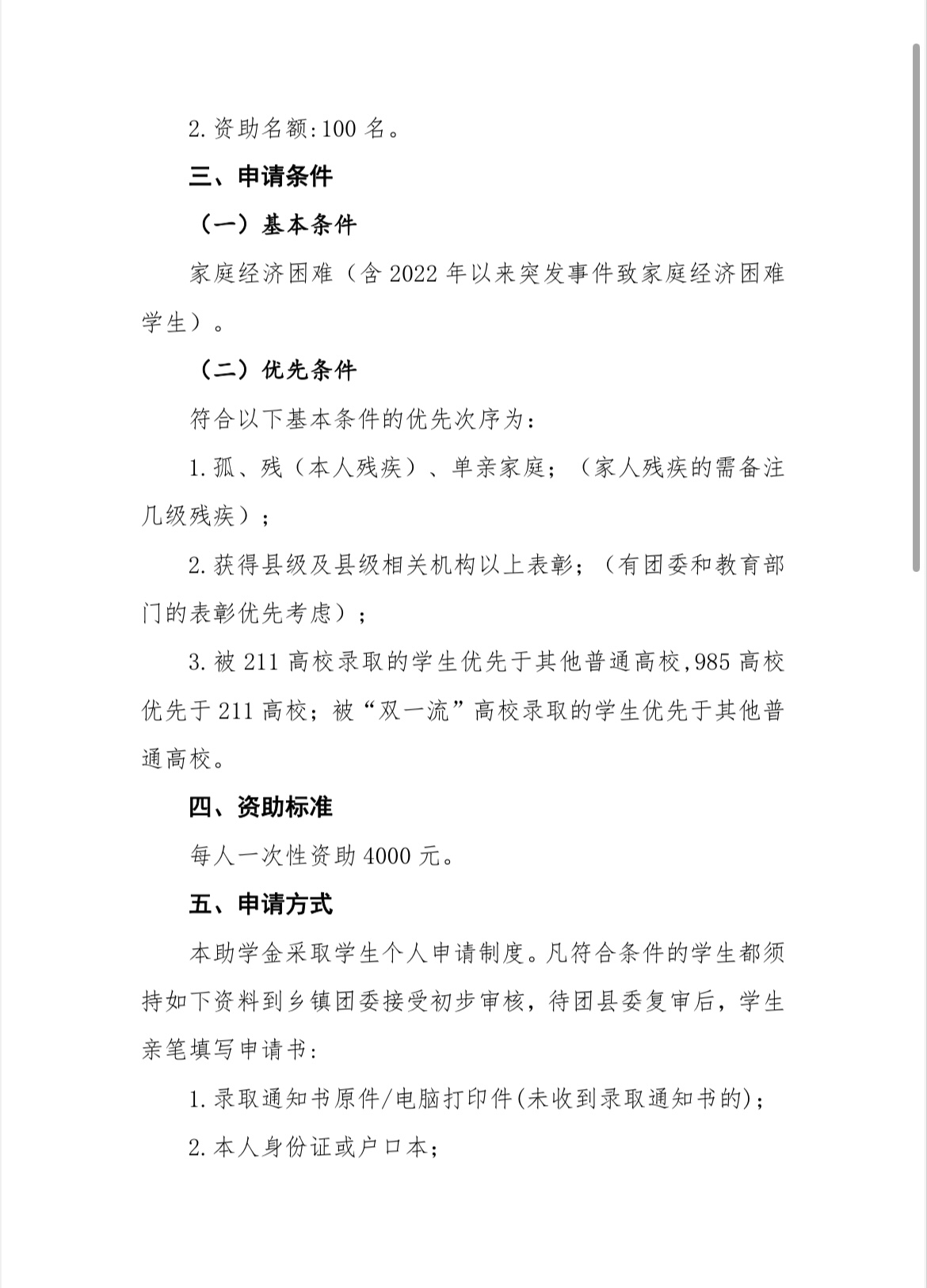 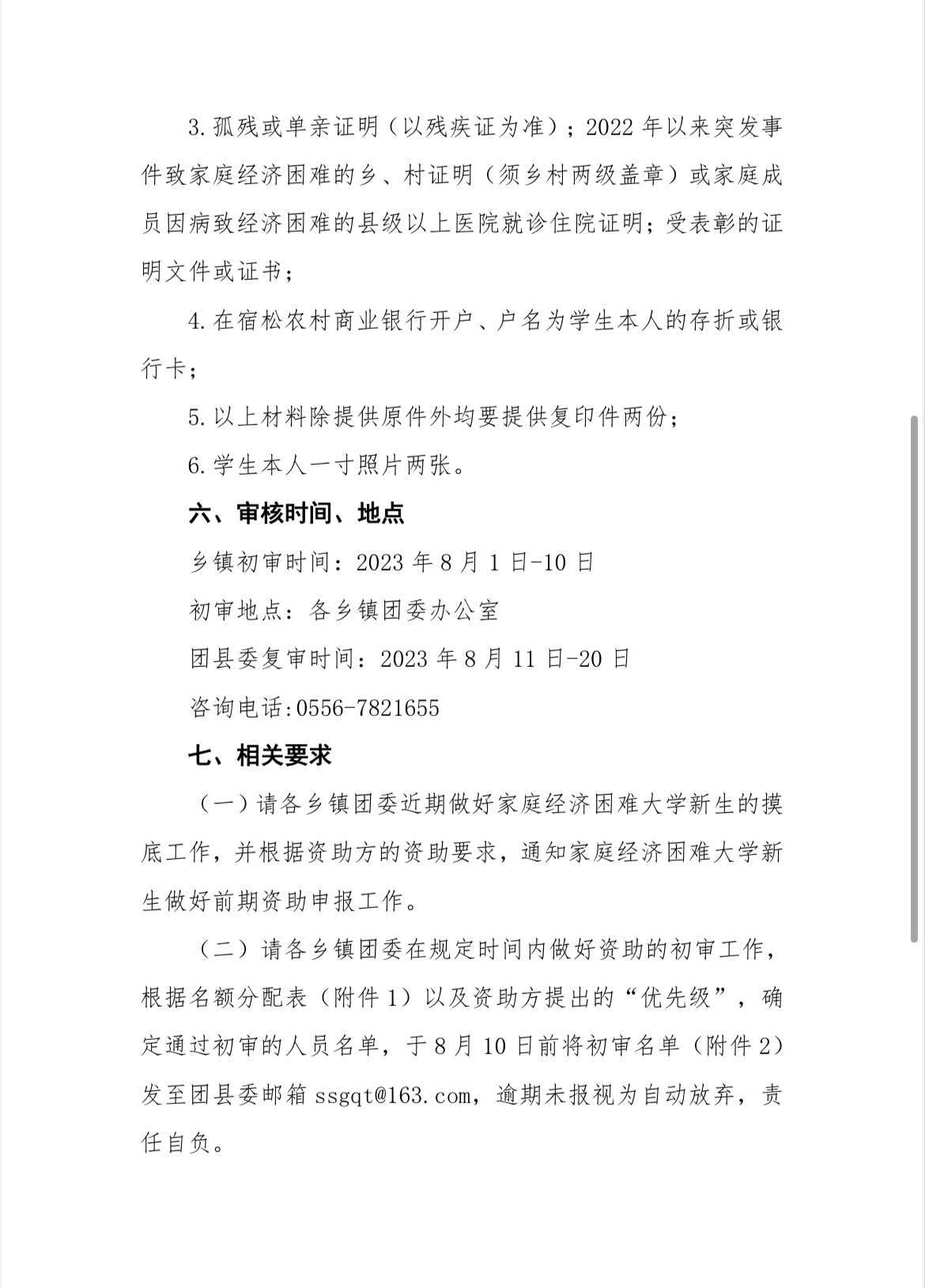 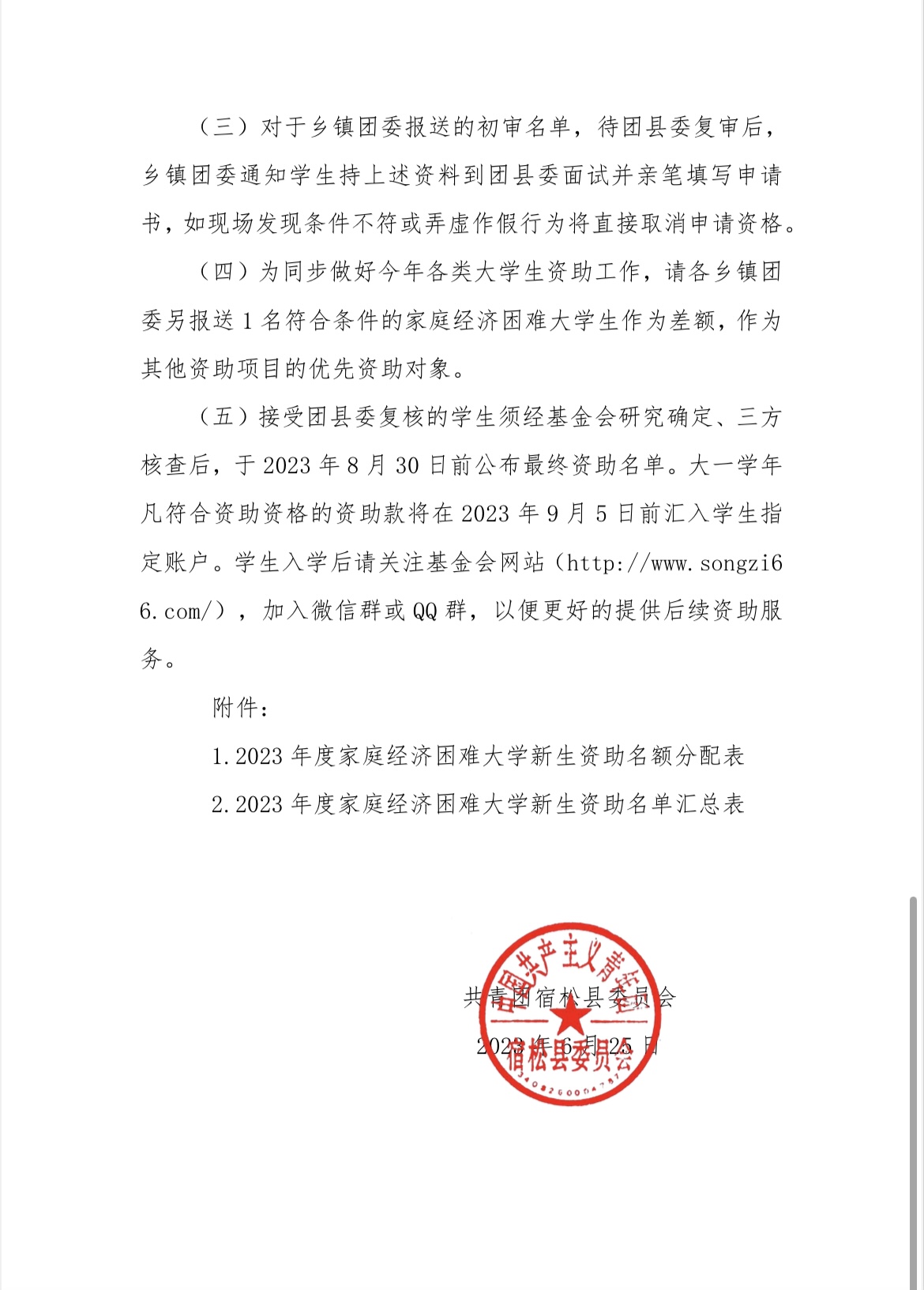 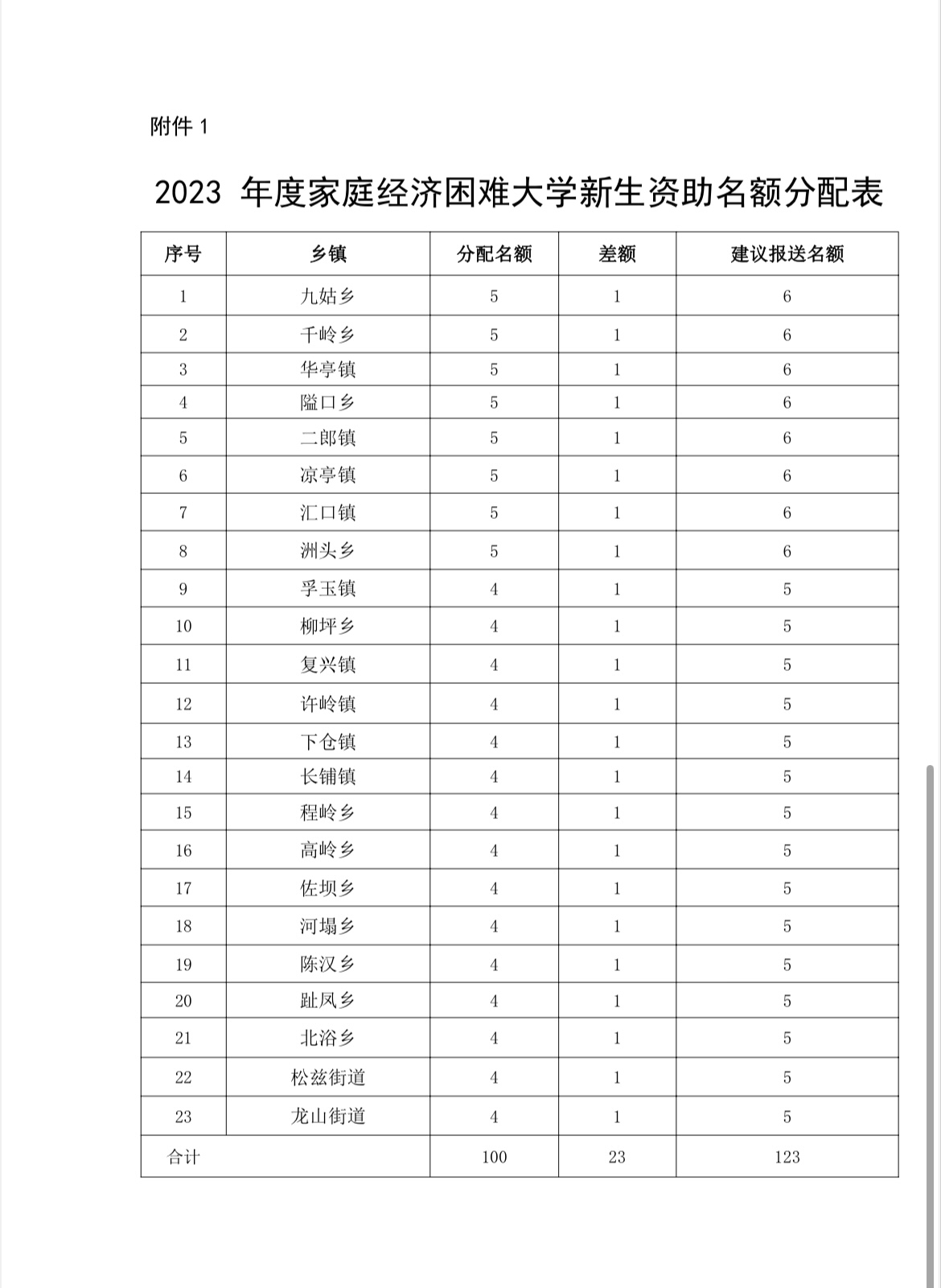 